ZAJEDNICA SPORTA GRADA TRILJA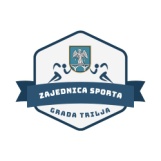 Napomena: Ako organizirate četiri ili više događaja onda kopirajte gornju tablicu i priložite u produžetku gornje tablice.Ime i prezime odgovorne osobe:________________________ potpis___________________________JAVNI POZIV ZA PREDLAGANJE PROGRAMA JAVNIH POTREBA U SPORTU ZA 2024.GODINUOBRAZAC PRIJAVE POTREBA ZA 2024.GODINUNaziv pravne osobe koja podnosi prijavuOIB pravne osobePROGRAM koji se prijavljujeZAOKRUŽITITRENINZI I NATJECANJADA – NESTRUČNI TRENERSKI KADARDA – NESPORTSKA REKREACIJADA – NEORGANIZACIJA LIGA, TURNIRA I MANIFESTACIJADA – NESPORT OSOBA S INVALIDITETOMDA – NEPROGRAM TRENINGA I NATJECANJA PROGRAM TRENINGA I NATJECANJA KRATAKOPIS PROGRAMANPR; KLUB SE NATJEČE U 2.LIGI, BROJI 6 NATJECATELJSKIH KATEGORIJA, TE U KLUBU DJELUJE 6 TRENERA KOJI RADE S 80 DJECE KOJI SE NATJEČU U ŽUPANIJSKIM LIGAMA ITD. CILJ KLUBA JE PLASMAN SENIORA U VIŠI RANG NATJECANJA, TE MLAĐIH UZRASNIH KATEGORIJA NA DRŽAVNO PRVENSTVO ILI U JEDINSTVENU LIGU NA NIVOU HRVATSKE…U TOM SMISLU OPISATI SVOJ PROGRAM OVDJEOBRAZAC PRORAČUNAOBRAZAC PRORAČUNAR.BPRIHODIIZNOS1.ZAJEDNICA ŠPORTSKIH UDRUGA GRADA TRILJA2.ŽUPANIJA SPLITSKO-DALMATINSKA3.ŽUPANIJSKI SAVEZ ( ŽUPANIJA S-D)4.MATIČNI SPORTSKI SAVEZ  ( REPUBLIKA HRVATSKA )5.SPONZORSTVA I DONACIJE6.MINISTARSTVO TURIZMA I SPORTA7.GOSPODARSKA DJELATNOST8. FONDOVI EUROPSKE UNIJE9.OSTALO                         UKUPNOOBRAZAC PRORAČUNA PROGRAMA TRENINGA I NATJECANJA ( SENIORI )OBRAZAC PRORAČUNA PROGRAMA TRENINGA I NATJECANJA ( SENIORI )OBRAZAC PRORAČUNA PROGRAMA TRENINGA I NATJECANJA ( SENIORI )OBRAZAC PRORAČUNA PROGRAMA TRENINGA I NATJECANJA ( SENIORI )OBRAZAC PRORAČUNA PROGRAMA TRENINGA I NATJECANJA ( SENIORI )R.B         A  PLAN RASHODA               IZNOS PO IZVORIMA SUFINANCIRANJA               IZNOS PO IZVORIMA SUFINANCIRANJA               IZNOS PO IZVORIMA SUFINANCIRANJAIZRAVNI TROŠKOVI PROGRAMASREDSTVA ZSGTVLASTITA SREDSTVAUKUPNO1.TRŠKOVI DOMAĆIH UTAKMICA2.PRIJEVOZ NA GOSTUJUĆE UTAKMICE3.KOTIZACIJA SAVEZU ZA SENIORE4.NAKNADE IGRAČIMA5.TROŠAK TRENERA 1. BRUTO6.TROŠAK TRENERA 2. BRUTO7REPREZENTACIJA8.TROŠAK SPORTSKE OPREMEUKUPNOOBRAZAC PRORAČUNA PROGRAMA TRENINGA I NATJECANJA ( MLAĐIH UZRASNIH KATEGORIJA )OBRAZAC PRORAČUNA PROGRAMA TRENINGA I NATJECANJA ( MLAĐIH UZRASNIH KATEGORIJA )OBRAZAC PRORAČUNA PROGRAMA TRENINGA I NATJECANJA ( MLAĐIH UZRASNIH KATEGORIJA )OBRAZAC PRORAČUNA PROGRAMA TRENINGA I NATJECANJA ( MLAĐIH UZRASNIH KATEGORIJA )OBRAZAC PRORAČUNA PROGRAMA TRENINGA I NATJECANJA ( MLAĐIH UZRASNIH KATEGORIJA )R.B         B PLAN RASHODA               IZNOS PO IZVORIMA SUFINANCIRANJA               IZNOS PO IZVORIMA SUFINANCIRANJA               IZNOS PO IZVORIMA SUFINANCIRANJAIZRAVNI TROŠKOVI PROGRAMASREDSTVA ZSGTVLASTITA SREDSTVAUKUPNO1.TRŠKOVI DOMAĆIH UTAKMICA SVIH KATEGORIJA2.PRIJEVOZ NA GOSTUJUĆE UTAKMICE ZA SVE KATEGORIJE3.KOTIZACIJA SAVEZU ZA SVE KATEGORIJE4.TROŠAK TRENERA 1. BRUTONpr.50  - ovi brojevi idu u tabeli 2 i zbrajaju se (50+50=100)5.TROŠAK TRENERA 2. BRUTONpr.506.TROŠAK TRENERA 3. BRUTO7.TROŠAK TRENERA 4. BRUTO-8.TROŠAK TRENERA 5. BRUTO-9.TROŠAK TRENERA 6. BRUTO-10.REPREZENTACIJA (domjenak, sendvići)-11.SPORTSKA OPREMA-UKUPNOR.B         C PLAN RASHODA               IZNOS PO IZVORIMA SUFINANCIRANJA               IZNOS PO IZVORIMA SUFINANCIRANJA               IZNOS PO IZVORIMA SUFINANCIRANJANEIZRAVNI TROŠKOVI PROGRAMASREDSTVA ZSGTVLASTITA SREDSTVAUKUPNO1.DOMAR BRUTO2.ČISTACICA BRUTO3.TAJNIK4.BANKARSKE USLUGE5.NAJAM PROSTORA ZA VJEŽBANJE6.UREDSKI MATERIJALUKUPNOA, B, C, UKUPNI PLAN RASHODASREDSTVA ZSGTVLASTITA SREDSTVAUKUPNOUKUPNONAPOMENA: ZBROJ A,B,C PLANA RASHODA MORA ODGOVARATI UKUPNOM PLANU PRIHODA, DOK SE POD VLASTITA SREDSTVA SMATRAJU SVA SREDSTVA KOJA NISU OD ZAJEDNICE ŠPORTSKIH UDRUGA GRADA TRILJA. C PLAN RASHODA VRIJEDI ZA SPECIFIČNE SPORTOVE ( UNIJETI STAVKE SPECIFIČNOSTI )NAPOMENA: ZBROJ A,B,C PLANA RASHODA MORA ODGOVARATI UKUPNOM PLANU PRIHODA, DOK SE POD VLASTITA SREDSTVA SMATRAJU SVA SREDSTVA KOJA NISU OD ZAJEDNICE ŠPORTSKIH UDRUGA GRADA TRILJA. C PLAN RASHODA VRIJEDI ZA SPECIFIČNE SPORTOVE ( UNIJETI STAVKE SPECIFIČNOSTI )NAPOMENA: ZBROJ A,B,C PLANA RASHODA MORA ODGOVARATI UKUPNOM PLANU PRIHODA, DOK SE POD VLASTITA SREDSTVA SMATRAJU SVA SREDSTVA KOJA NISU OD ZAJEDNICE ŠPORTSKIH UDRUGA GRADA TRILJA. C PLAN RASHODA VRIJEDI ZA SPECIFIČNE SPORTOVE ( UNIJETI STAVKE SPECIFIČNOSTI )NAPOMENA: ZBROJ A,B,C PLANA RASHODA MORA ODGOVARATI UKUPNOM PLANU PRIHODA, DOK SE POD VLASTITA SREDSTVA SMATRAJU SVA SREDSTVA KOJA NISU OD ZAJEDNICE ŠPORTSKIH UDRUGA GRADA TRILJA. C PLAN RASHODA VRIJEDI ZA SPECIFIČNE SPORTOVE ( UNIJETI STAVKE SPECIFIČNOSTI )NAPOMENA: ZBROJ A,B,C PLANA RASHODA MORA ODGOVARATI UKUPNOM PLANU PRIHODA, DOK SE POD VLASTITA SREDSTVA SMATRAJU SVA SREDSTVA KOJA NISU OD ZAJEDNICE ŠPORTSKIH UDRUGA GRADA TRILJA. C PLAN RASHODA VRIJEDI ZA SPECIFIČNE SPORTOVE ( UNIJETI STAVKE SPECIFIČNOSTI )PROGRAM STRUČNOG TRENERSKOG KADRAPROGRAM STRUČNOG TRENERSKOG KADRAKRATAKOPIS PROGRAMANPR; KLUB BROJI 80 DJECE S KOJIMA RADI SVAKODNEVNO 5 TRENERA, OD ČEGA 2 TRENERA NA PUNOM RADNOM VREMENU S DVIJE ILI TRI KATEGORIJE I S 40 DJECE. TRENERI UDOVOLJAVAJU STRUČNOJ SPREMI I ZAKONU O SPORTUSUFINANCIRANJE TRENERASUFINANCIRANJE TRENERAR.BIZNOS1.TRENER 1. 502.TRENER 2.503.TRENER 3.UKUPNO100NAPOMENA: TRAŽENI IZNOS MORA ODGOVARATI SREDSTVIMA U PROGRAMU TRENINGA I NATJECANJA U B PLANU RASHODA. DALJE, NAVESTI TRAŽENU BRUTO PLAĆU OD ZAJEDNICE ŠPORTSKIH UDRUGA GRADA TRILJA. SUFINANCIRAJU SE SAMO TRENERI KOJIMA JE TO JEDINI DOHODAK I IMAJU ODGOVARAJUĆU STRUČNU SPREMU SUKLADNO NOVOM ZAKONU O SPORTU.PROGRAM SPORTSKE REKREACIJEPROGRAM SPORTSKE REKREACIJEPROGRAM SPORTSKE REKREACIJEPROGRAM SPORTSKE REKREACIJEPROGRAM SPORTSKE REKREACIJEPROGRAM SPORTSKE REKREACIJEKRATAKOPIS PROGRAMAKRATAKOPIS PROGRAMANPR; KLUB ĆE PROVESTI ORGANIZIRANE SPORTSKO-REKREATIVNE AKTIVNOSTI S DJECOM, MLADIMA, OSOBAMA SREDNJIH GODINA, ILI ĆE ODRADITI SPORTSKU PODUKU BEZ NATJECATELJSKOG KARAKTERA…TURE, POHODI, PLANINARENJA OSOBAMA SREDNJIH GODINA, ZRELOSTI…ITDNPR; KLUB ĆE PROVESTI ORGANIZIRANE SPORTSKO-REKREATIVNE AKTIVNOSTI S DJECOM, MLADIMA, OSOBAMA SREDNJIH GODINA, ILI ĆE ODRADITI SPORTSKU PODUKU BEZ NATJECATELJSKOG KARAKTERA…TURE, POHODI, PLANINARENJA OSOBAMA SREDNJIH GODINA, ZRELOSTI…ITDNPR; KLUB ĆE PROVESTI ORGANIZIRANE SPORTSKO-REKREATIVNE AKTIVNOSTI S DJECOM, MLADIMA, OSOBAMA SREDNJIH GODINA, ILI ĆE ODRADITI SPORTSKU PODUKU BEZ NATJECATELJSKOG KARAKTERA…TURE, POHODI, PLANINARENJA OSOBAMA SREDNJIH GODINA, ZRELOSTI…ITDNPR; KLUB ĆE PROVESTI ORGANIZIRANE SPORTSKO-REKREATIVNE AKTIVNOSTI S DJECOM, MLADIMA, OSOBAMA SREDNJIH GODINA, ILI ĆE ODRADITI SPORTSKU PODUKU BEZ NATJECATELJSKOG KARAKTERA…TURE, POHODI, PLANINARENJA OSOBAMA SREDNJIH GODINA, ZRELOSTI…ITD        SUFINANCIRANJE INVESTICIJA         SUFINANCIRANJE INVESTICIJA         SUFINANCIRANJE INVESTICIJA         SUFINANCIRANJE INVESTICIJA         SUFINANCIRANJE INVESTICIJA         SUFINANCIRANJE INVESTICIJA NAZIV TROŠKANAZIV TROŠKASREDSTVA ZSGTVLASTITA SREDSTVAUKUPNO1.2.3.4.5.6.SREDSTVA ZSGTVLASTITA SREDSTVAUKUPNOUKUPNOUKUPNONAPOMENA: NAVESTI NAZIV TROŠKA KOJI BI SE FINANCIRAO S UDJELOM VLASTITIH SREDSTAVA I SREDSTAVA KOJI SE TRAŽE OD ZAJEDNICENAPOMENA: NAVESTI NAZIV TROŠKA KOJI BI SE FINANCIRAO S UDJELOM VLASTITIH SREDSTAVA I SREDSTAVA KOJI SE TRAŽE OD ZAJEDNICENAPOMENA: NAVESTI NAZIV TROŠKA KOJI BI SE FINANCIRAO S UDJELOM VLASTITIH SREDSTAVA I SREDSTAVA KOJI SE TRAŽE OD ZAJEDNICENAPOMENA: NAVESTI NAZIV TROŠKA KOJI BI SE FINANCIRAO S UDJELOM VLASTITIH SREDSTAVA I SREDSTAVA KOJI SE TRAŽE OD ZAJEDNICENAPOMENA: NAVESTI NAZIV TROŠKA KOJI BI SE FINANCIRAO S UDJELOM VLASTITIH SREDSTAVA I SREDSTAVA KOJI SE TRAŽE OD ZAJEDNICENAPOMENA: NAVESTI NAZIV TROŠKA KOJI BI SE FINANCIRAO S UDJELOM VLASTITIH SREDSTAVA I SREDSTAVA KOJI SE TRAŽE OD ZAJEDNICEPROGRAM ORGANIZACIJE LIGA I MANIFESTACIJA, MEMORIJALA I TURNIRAPROGRAM ORGANIZACIJE LIGA I MANIFESTACIJA, MEMORIJALA I TURNIRAPROGRAM ORGANIZACIJE LIGA I MANIFESTACIJA, MEMORIJALA I TURNIRAPROGRAM ORGANIZACIJE LIGA I MANIFESTACIJA, MEMORIJALA I TURNIRAPROGRAM ORGANIZACIJE LIGA I MANIFESTACIJA, MEMORIJALA I TURNIRAPROGRAM ORGANIZACIJE LIGA I MANIFESTACIJA, MEMORIJALA I TURNIRAKRATAKOPIS PROGRAMAKRATAKOPIS PROGRAMANPR; KLUB ĆE ORGANIZIRATI ( NAVESTI STA ) S 80 LJUDI ILI DJECE NA DNEVNOJ, TJEDNOJ ILI MJESEČNOJ BAZI…NPR; KLUB ĆE ORGANIZIRATI ( NAVESTI STA ) S 80 LJUDI ILI DJECE NA DNEVNOJ, TJEDNOJ ILI MJESEČNOJ BAZI…NPR; KLUB ĆE ORGANIZIRATI ( NAVESTI STA ) S 80 LJUDI ILI DJECE NA DNEVNOJ, TJEDNOJ ILI MJESEČNOJ BAZI…NPR; KLUB ĆE ORGANIZIRATI ( NAVESTI STA ) S 80 LJUDI ILI DJECE NA DNEVNOJ, TJEDNOJ ILI MJESEČNOJ BAZI…        SUFINANCIRANJE DOGAĐAJA        SUFINANCIRANJE DOGAĐAJA        SUFINANCIRANJE DOGAĐAJA        SUFINANCIRANJE DOGAĐAJA        SUFINANCIRANJE DOGAĐAJA        SUFINANCIRANJE DOGAĐAJANAZIV DOGAĐAJA ( PRVI )NAZIV DOGAĐAJA ( PRVI )STAVKE TROŠKASTAVKE TROŠKASREDSTVA ZSGTVLASTITA SREDSTVAUKUPNO1.PEHARI I MEDALJEPEHARI I MEDALJE2.SUCI SUCI 3.REPREZENTACIJAREPREZENTACIJA4.OSTALO NAVESTIOSTALO NAVESTI5.OSTALO NAVESTIOSTALO NAVESTISREDSTVA ZSGTVLASTITA SREDSTVAUKUPNOUKUPNOUKUPNONAZIV DOGAĐAJA ( DRUGI )NAZIV DOGAĐAJA ( DRUGI )STAVKE TROŠKASTAVKE TROŠKASREDSTVA ZSGTVLASTITA SREDSTVAUKUPNO1.PEHARI I MEDALJEPEHARI I MEDALJE2.SUCI SUCI 3.REPREZENTACIJAREPREZENTACIJA4.OSTALO NAVESTIOSTALO NAVESTI5.OSTALO NAVESTIOSTALO NAVESTISREDSTVA ZSGTVLASTITA SREDSTVAUKUPNOUKUPNOUKUPNONAZIV DOGAĐAJA ( TREĆI )NAZIV DOGAĐAJA ( TREĆI )STAVKE TROŠKASTAVKE TROŠKASREDSTVA ZSGTVLASTITA SREDSTVAUKUPNO1.PEHARI I MEDALJEPEHARI I MEDALJE2.SUCI SUCI 3.REPREZENTACIJAREPREZENTACIJA4.OSTALO NAVESTIOSTALO NAVESTI5.OSTALO NAVESTIOSTALO NAVESTISREDSTVA ZSGTVLASTITA SREDSTVAUKUPNOUKUPNOUKUPNOPROGRAM OSOBA S INVALIDIDTETOM I OSOBA OŠTEĆENA SLUHA PROGRAM OSOBA S INVALIDIDTETOM I OSOBA OŠTEĆENA SLUHA PROGRAM OSOBA S INVALIDIDTETOM I OSOBA OŠTEĆENA SLUHA PROGRAM OSOBA S INVALIDIDTETOM I OSOBA OŠTEĆENA SLUHA PROGRAM OSOBA S INVALIDIDTETOM I OSOBA OŠTEĆENA SLUHA PROGRAM OSOBA S INVALIDIDTETOM I OSOBA OŠTEĆENA SLUHA KRATAKOPIS PROGRAMAKRATAKOPIS PROGRAMANPR; KLUB ĆE PROVODITI ( NAVESTI ŠTA ), BROJ OSOBA UKLJUČENIH U PROGRAM ITD…NPR; KLUB ĆE PROVODITI ( NAVESTI ŠTA ), BROJ OSOBA UKLJUČENIH U PROGRAM ITD…NPR; KLUB ĆE PROVODITI ( NAVESTI ŠTA ), BROJ OSOBA UKLJUČENIH U PROGRAM ITD…NPR; KLUB ĆE PROVODITI ( NAVESTI ŠTA ), BROJ OSOBA UKLJUČENIH U PROGRAM ITD…        SUFINANCIRANJE PROGRAMA        SUFINANCIRANJE PROGRAMA        SUFINANCIRANJE PROGRAMA        SUFINANCIRANJE PROGRAMA        SUFINANCIRANJE PROGRAMA        SUFINANCIRANJE PROGRAMANAZIV PROGRAMANAZIV PROGRAMASTAVKE TROŠKASTAVKE TROŠKASREDSTVA ZSGTVLASTITA SREDSTVAUKUPNO1.2.3.4.5.SREDSTVA ZSGTVLASTITA SREDSTVAUKUPNOUKUPNOUKUPNOMOGUĆNOST  PRELASKA U VIŠI RANG NATJECANJA ( DRUGA POLOVINA 2024.god.)MOGUĆNOST  PRELASKA U VIŠI RANG NATJECANJA ( DRUGA POLOVINA 2024.god.)MOGUĆNOST  PRELASKA U VIŠI RANG NATJECANJA ( DRUGA POLOVINA 2024.god.)MOGUĆNOST  PRELASKA U VIŠI RANG NATJECANJA ( DRUGA POLOVINA 2024.god.)MOGUĆNOST  PRELASKA U VIŠI RANG NATJECANJA ( DRUGA POLOVINA 2024.god.)MOGUĆNOST  PRELASKA U VIŠI RANG NATJECANJA ( DRUGA POLOVINA 2024.god.)KRATAKOPIS MOGUĆEGAKRATAKOPIS MOGUĆEGANPR; KLUB JE TRENUTNO VODEĆI U 3.LIGI I POSTOJI VELIKA VJEROVATNOST OSVAJANJE LIGE A TIME I PRELASKA U VIŠI RANG NATJECANJA KOJI BI NA POLUGODIŠNJOJ OSNOVI IZISKIVAO DODATNA NOVČANA SREDSTVA KAKO JE NAVEDENO NIŽE U TABLICI.NPR; KLUB JE TRENUTNO VODEĆI U 3.LIGI I POSTOJI VELIKA VJEROVATNOST OSVAJANJE LIGE A TIME I PRELASKA U VIŠI RANG NATJECANJA KOJI BI NA POLUGODIŠNJOJ OSNOVI IZISKIVAO DODATNA NOVČANA SREDSTVA KAKO JE NAVEDENO NIŽE U TABLICI.NPR; KLUB JE TRENUTNO VODEĆI U 3.LIGI I POSTOJI VELIKA VJEROVATNOST OSVAJANJE LIGE A TIME I PRELASKA U VIŠI RANG NATJECANJA KOJI BI NA POLUGODIŠNJOJ OSNOVI IZISKIVAO DODATNA NOVČANA SREDSTVA KAKO JE NAVEDENO NIŽE U TABLICI.NPR; KLUB JE TRENUTNO VODEĆI U 3.LIGI I POSTOJI VELIKA VJEROVATNOST OSVAJANJE LIGE A TIME I PRELASKA U VIŠI RANG NATJECANJA KOJI BI NA POLUGODIŠNJOJ OSNOVI IZISKIVAO DODATNA NOVČANA SREDSTVA KAKO JE NAVEDENO NIŽE U TABLICI.        SUFINANCIRANJE TROŠKOVA NASTALIH PRELASKOM U VIŠI RANG NATJECANJA        SUFINANCIRANJE TROŠKOVA NASTALIH PRELASKOM U VIŠI RANG NATJECANJA        SUFINANCIRANJE TROŠKOVA NASTALIH PRELASKOM U VIŠI RANG NATJECANJA        SUFINANCIRANJE TROŠKOVA NASTALIH PRELASKOM U VIŠI RANG NATJECANJA        SUFINANCIRANJE TROŠKOVA NASTALIH PRELASKOM U VIŠI RANG NATJECANJA        SUFINANCIRANJE TROŠKOVA NASTALIH PRELASKOM U VIŠI RANG NATJECANJASTAVKE TROŠKASTAVKE TROŠKASREDSTVA ZSGTVLASTITA SREDSTVAUKUPNO1.2.3.4.5.6.7.SREDSTVA ZSGTVLASTITA SREDSTVAUKUPNOUKUPNOUKUPNO